«___» ________ 2023 й.          №_____            «____» _________  2023 г.КАРАР                                                  ПОСТАНОВЛЕНИЕТүбәнге Әрмет ауылы                                   село НижнеарметовоО  готовности  СП  Арметовский  сельсоветк  пропуску  повадковых вод в 2023 году.       1.Составить  план  мероприятий  по  обеспечению  подготовки  населенных  пунктов,хозяйственных  построек,мостов  и  других  сооружений  к  пропуску  льда  и  половодья .       2.Утвердить  состав  паводковой  комиссии  для  организации  работ  по  подготовке к  пропуску  паводковых  вод в 2023 году.       3.Составить  список  домов  с  указанием  количества  проживающих и  скота,расположенных в  зоне  возможного затопления.       4.Организовать  распространение памяток для  населения  о  порядке  действий  при  прохождении  весеннего  половодья.       5.Главе  КФХ Баротову А.Р.  предоставить  помещение  для  скота  населения,оказавшихся в зоне  возможного  затопления.       6.Ежедневно  информировать  районную  противоповадковую комиссию  через  ЕДДС  о  прохождении   весенего  половодья.        7.Контроль за  исполнением  данного  постановления  возложить  на  поводковую  комиссию  СП Арметовский  сельсовет.   Глава  администрации                               А.А.ШагиевУТВЕРЖДАЮ:Глава  администрации СП Арметовский сельсовет__________А.А.ШагиевСОСТАВпаводковой  комиссии  для  организации  работ  по  подготовке  к  пропуску  паводковых  вод  в 2023 году.1.Шагиев А.А.-глава сельского поселения, председатель комиссии.2.Шагиева  Т.Т.-управ.делами,член комиссии.3.Лутов Н.А.-директор СОШ,член комиссии.4.Халитова И.М.-заведующя СДК с.Нижнеарметово,член комиссии.5.Шафиева Р.М.-заведующая  СДК  д.Верхнеарметово,член  комиссии.6.Ибатуллин Ф.М.-член комиссии,глава  ИП КФХ.7.Шагиева Ф.Р.-член комиссии,глава ИП КФХ.8.Салимов М.А.—член комиссии,глава ИП КФХ9.Баротов А.Р.-член комиссии,глава ИП КФХ10.Мухамадиев Р.Р.-староста11.Абдрафиков А.А.-пожарный,член комиссии12.Губайдуллин Ф.Ф.-пожарный ,член комиссии.14.Мансуров А.Б.-пожарный,член комиссии.15.Халитов  М.М.-пожарный,член комиссии.ПЛАН  МЕРОПРИЯТИЙпо  обеспечению  подготовки  населенных  пунктов,хозяйственных  построек,мостов  и  других  сооружений  к пропуску  половодья  по  СП  Арметовский  сельсовет2023 годГлава  администрации                         А.А.Шагиев«___» ________ 2023 й.          №_____            «____» _________  2023 г.ҠАРАР                                                                         ПОСТАНОВЛЕНИЕТүбәнге Әрмет ауылы                                                село НижнеарметовоОб аннулировании сведений об адресах в государственном адресном реестреРуководствуясь Федеральным законом от 06.10.2003 №131-ФЗ «Об общих принципах организации местного самоуправления в Российской Федерации», Федеральным законом от 28.12.2013 №443-ФЗ «О федеральной информационной адресной системе и о внесении изменений в Федеральный закон «Об общих принципах организации местного самоуправления в Российской Федерации», Постановлением Правительства РФ от 22.05.2015 №492 «О составе сведений об адресах, размещаемых в государственном адресном реестре, порядке межведомственного информационного взаимодействия при ведении государственного адресного реестра, о внесении изменений и признании утратившими силу некоторых актов Правительства Российской Федерации» по результатам инвентаризации сведений, содержащихся в государственном адресном реестре (ГАР), выявлены сведения о неактуальных и недостоверных сведениях об адресах, в связи с чемПОСТАНОВЛЯЮ:1. Аннулировать следующие сведения об адресах объектов адресации в ГАР:Российская Федерация, Республика Башкортостан, муниципальный район Ишимбайский, сельское поселение Арметовский сельсовет, деревня Верхнеарметово, улица 1 Мая, земельный участок 35            Причина аннулирования: прекращение существования неактуального, неполного, недостоверного адреса и сведений о нём.Уникальный номер адреса объекта адресации в ГАР: 8114cdec-7bda-4937-bef1-989f1022927aКадастровый номер объекта адресации: 02:28:010101:2192. Контроль за исполнением настоящего Постановления оставляю за собой.Глава администрации сельского поселения                                           А.А. Шагиев«___» ________ 2023 й.          №_____            «____» _________  2023 г.ҠАРАР                                                                         ПОСТАНОВЛЕНИЕТүбәнге Әрмет ауылы                                                           село НижнеарметовоОб аннулировании адресов           Руководствуясь Федеральным законом от 06.10.2003 №131-ФЗ «Об общих принципах организации местного самоуправления в Российской Федерации», Федеральным законом от 28.12.2013 №443-ФЗ «О федеральной информационной адресной системе и о внесении изменений в Федеральный закон «Об общих принципах организации местного самоуправления в Российской Федерации», Правилами присвоения, изменения и аннулирования адресов, утвержденными Постановлением Правительства Российской Федерации от 19.11.2014 №1221,	ПОСТАНОВЛЯЮ:	1.Аннулировать следующие адреса:1.1. Российская Федерация, Республика Башкортостан, Ишимбайский муниципальный район, Сельское поселение Арметовский сельсовет, деревня Верхнеарметово, улица 1 Мая,  земельный участок 21.Причина аннулирования: снятие с кадастрового учета объекта адресации  31.05.2022г.Кадастровый номер объекта адресации:  02:28:010101:212  Уникальный номер адреса объекта адресации в ГАР:                                                                                    405099b5-276f-4ab5-8830-52ba533de2f62. Контроль за исполнением настоящего Постановления оставляю за собой.Глава администрации сельского поселения                                         А.А. Шагиев «___» ________ 2023 й.          №_____            «____» _________  2023 г.ҠАРАР                                                                         ПОСТАНОВЛЕНИЕТүбәнге Әрмет ауылы                                                село НижнеарметовоОб определении мест и способов разведения костров, сжигания мусора, травы, листвы и иных отходов, материалов или изделий на территории сельского поселения Арметовский  сельсовет муниципального района Ишимбайский район Республики Башкортостан В целях повышения противопожарной устойчивости территории сельского поселения, а также для очистки и во избежание захламления, в соответствии с Федеральными законами от 06 октября 2003 № 131-ФЗ «Об общих принципах организации местного самоуправления в Российской Федерации», от 21 декабря 1994 № 69-ФЗ «О пожарной безопасности», от 22.07.2008 года №123 «Технический регламент о требованиях пожарной безопасности», постановлением Правительства Российской Федерации № 1479 от 16 сентября 2020 года «Об утверждении Правил противопожарного режима в Российской Федерации», руководствуясь Уставом сельского поселения Арметовский  сельсовет муниципального района Ишимбайский район Республики Башкортостан, Совет сельского поселения Арметовский сельсовет муниципального района Ишимбайский район Республики Башкортостан  постановляет:Утвердить порядок определения мест и способов разведения костров, сжигания мусора, травы, листвы и иных отходов, материалов или изделий на территории сельского поселения Арметовский сельсовет муниципального района Ишимбайский район Республики Башкортостан, согласно приложению к настоящему решению.Утвердить перечень мест для сжигания мусора, травы, листвы и иных отходов, материалов или изделий на территории сельского поселения Арметовский _сельсовет муниципального района Ишимбайский район Республики Башкортостан, согласно приложению 2 к настоящему решению.Разместить настоящее решение на официальном сайте администрации сельского поселения Арметовский сельсовет муниципального района Ишимбайский район Республики Башкортостан в информационно-телекоммуникационной сети «Интернет».Данное решение вступает в силу со дня его принятия.Контроль за выполнением настоящего постановления оставляю за собой.Глава сельского поселения                                                                      А.А.ШагиевПриложение к постановлению администрации сельского поселения Арметовский  сельсовет муниципального района Ишимбайский район Республики Башкортостан №___ от _______  года ПОРЯДОКопределения мест и способов разведения костров, сжигания мусора, травы, листвы и иных отходов, материалов или изделий на территории сельского поселения Арметовский сельсовет муниципального района Ишимбайский район Республики Башкортостан1. Настоящий Порядок определения мест и способов разведения костров, сжигания мусора, травы, листвы и иных отходов, материалов или изделий на территории сельского поселения Арметовский сельсовет муниципального района Ишимбайский район Республики Башкортостан (далее – Порядок) устанавливает обязательные требования пожарной безопасности к использованию открытого огня и разведению костров (далее - использование открытого огня).2. На землях общего пользования сельского поселения  Арметовский сельсовет муниципального района Ишимбайский район Республики Башкортостан запрещается разводить костры, сжигать мусор, траву, листву и иные отходы, материалы или изделия, кроме мест и способами, установленными сельским поселением Арметовский сельсовет муниципального района Ишимбайский район Республики Башкортостан.3. Установить способ сжигания мусора, травы, листвы, остатков деревянных предметов и иных отходов, материалов и изделий – открытый костер.4. Использование открытого огня должно осуществляться в специально оборудованных местах при выполнении следующих требований:а) место использования открытого огня должно быть выполнено в виде котлована (ямы, рва) не менее чем 0,3 метра глубиной и не более 1 метра в диаметре или площадки с прочно установленной на ней металлической емкостью (например: бочка, бак, мангал) или емкостью, выполненной из иных негорючих материалов, исключающих возможность распространения пламени и выпадения сгораемых материалов за пределы очага горения, объёмом не более 1 куб. метра;б) место использования открытого огня должно располагаться на расстоянии не менее 50 метров от ближайшего объекта (здания, сооружения, постройки, открытого склада, скирды), 100 метров - от хвойного леса или отдельно растущих хвойных деревьев и молодняка и 30 метров - от лиственного леса или отдельно растущих групп лиственных деревьев;в) территория вокруг места использования открытого огня должна быть очищена в радиусе 10 метров от сухостойных деревьев, сухой травы, валежника, порубочных остатков, других горючих материалов и отделена противопожарной минерализованной полосой шириной не менее 0,4 метра;г) лицо, использующее открытый огонь, должно быть обеспечено первичными средствами пожаротушения для локализации и ликвидации горения, а также мобильным средством связи для вызова подразделения пожарной охраны.5. При использовании открытого огня в металлической емкости или емкости, выполненной из иных негорючих материалов, исключающей распространение пламени и выпадение сгораемых материалов за пределы очага горения, минимально допустимые расстояния, предусмотренные подпунктами «б» и «в» пункта 4 настоящего Порядка, могут быть уменьшены вдвое. При этом устройство противопожарной минерализованной полосы не требуется. 6. В целях своевременной локализации процесса горения емкость, предназначенная для сжигания мусора, должна использоваться с металлическим листом, размер которого должен позволять полностью закрыть указанную емкость сверху.7. При использовании открытого огня и разведения костров для приготовления пищи в специальных несгораемых емкостях (например: мангалах, жаровнях) на садовых земельных участках, относящихся к землям сельскохозяйственного назначения, противопожарное расстояние от очага горения до зданий, сооружений и иных построек допускается уменьшать до 5 метров, а зону очистки вокруг емкости от горючих материалов - до 2 метров.8. В случаях выполнения работ по уничтожению сухой травянистой растительности, стерни и иных горючих отходов, организации массовых мероприятий с использованием открытого огня допускается увеличивать диаметр очага горения до 3 метров. При этом минимально допустимый радиус зоны очистки вокруг очага горения от сухостойных деревьев, сухой травы, валежника, порубочных остатков, других горючих материалов увеличивается до 50 метров.9. В течение всего периода использования открытого огня до прекращения процесса тления должен осуществляться контроль за нераспространением горения (тления) за пределы очаговой зоны.10. Использование открытого огня запрещается:а) при установлении на соответствующей территории особого противопожарного режима;в) при поступившей информации о приближающихся неблагоприятных или опасных для жизнедеятельности людей метеорологических последствиях, связанных с сильными порывами ветра;г) при скорости ветра, превышающей значение 10 метров в секунду. 11. В процессе использования открытого огня запрещается:а) осуществлять сжигание горючих и легковоспламеняющихся жидкостей (кроме жидкостей, используемых для розжига), взрывоопасных веществ и материалов, а также изделий и иных материалов, выделяющих при горении токсичные и высокотоксичные вещества;б) оставлять место очага горения без присмотра до полного прекращения горения (тления);в) располагать легковоспламеняющиеся и горючие жидкости, а также горючие материалы вблизи очага горения.12. После использования открытого огня место очага горения должно быть засыпано землей (песком) или залито водой до полного прекращения горения (тления).13. На озелененных территориях общего пользования, придомовых территориях многоквартирных домов и прилегающих к ним территориях разводить костры, сжигать листву и мусор, в том числе с использованием бочек, баков, мангалов или емкостей, выполненных из иных негорючих материалов, запрещается.Приложение № 1 к постановлению сельского поселения Арметовский сельсовет муниципального района Ишимбайский район Республики Башкортостан № ___ от ________2023 годаПереченьмест для сжигания мусора, травы, листы и иных отходов, материалов или изделий на территории сельского поселения Арметовский сельсовет муниципального района Ишимбайский район Республики Башкортостан«___» ________ 2023 й.          №_____            «____» _________  2023 г.ҠАРАР                                                                         ПОСТАНОВЛЕНИЕТүбәнге Әрмет ауылы                                                           село НижнеарметовоОб аннулировании адресов           Руководствуясь Федеральным законом от 06.10.2003 №131-ФЗ «Об общих принципах организации местного самоуправления в Российской Федерации», Федеральным законом от 28.12.2013 №443-ФЗ «О федеральной информационной адресной системе и о внесении изменений в Федеральный закон «Об общих принципах организации местного самоуправления в Российской Федерации», Правилами присвоения, изменения и аннулирования адресов, утвержденными Постановлением Правительства Российской Федерации от 19.11.2014 №1221,ПОСТАНОВЛЯЮ:1.Аннулировать следующие адреса:1.1. Российская Федерация, Республика Башкортостан, муниципальный район Ишимбайский, сельское поселение Арметовский сельсовет, деревня Верхнеарметово, улица 1 Мая, земельный участок 25           Причина аннулирования: снятие с кадастрового учета объекта адресации 15.02.2022г.Уникальный номер адреса объекта адресации в ГАР:b04da91d-3f35-48af-96bc-0a02f35e2c20Кадастровый номер объекта адресации: 02:28:010101:2141.2. Российская Федерация, Республика Башкортостан, муниципальный район Ишимбайский, сельское поселение Арметовский сельсовет, деревня Верхнеарметово, улица 1 Мая, земельный участок 23           Причина аннулирования: снятие с кадастрового учета объекта адресации 31.05.2022г.Уникальный номер адреса объекта адресации в ГАР:f734dc96-c5fa-4cca-a427-b301d6a358bcКадастровый номер объекта адресации: 02:28:010101:2132. Контроль за исполнением настоящего Постановления оставляю за собой.Глава администрации сельского поселения                                           А.А. Шагиев«___» ________ 2023 й.          №_____            «____» _________  2023 г.ҠАРАР                                                                         ПОСТАНОВЛЕНИЕТүбәнге Әрмет ауылы                                                           село НижнеарметовоОб аннулировании адресов           Руководствуясь Федеральным законом от 06.10.2003 №131-ФЗ «Об общих принципах организации местного самоуправления в Российской Федерации», Федеральным законом от 28.12.2013 №443-ФЗ «О федеральной информационной адресной системе и о внесении изменений в Федеральный закон «Об общих принципах организации местного самоуправления в Российской Федерации», Правилами присвоения, изменения и аннулирования адресов, утвержденными Постановлением Правительства Российской Федерации от 19.11.2014 №1221,ПОСТАНОВЛЯЮ:1.Аннулировать следующие адреса:Российская Федерация, Республика Башкортостан, муниципальный район Ишимбайский, сельское поселение Арметовский сельсовет, деревня Верхнеарметово, улица Советская, земельный участок 192.           Причина аннулирования: снятие с кадастрового учета объекта адресации 25.06.2021г.Уникальный номер адреса объекта адресации в ГАР:6203a076-4a9c-4ce6-b780-38e6d76c46e6Кадастровый номер объекта адресации: 02:28:010101:200Российская Федерация, Республика Башкортостан, муниципальный район Ишимбайский, сельское поселение Арметовский сельсовет, деревня Верхнеарметово, улица Советская, земельный участок 127.           Причина аннулирования: снятие с кадастрового учета объекта адресации 19.08.2022г.Уникальный номер адреса объекта адресации в ГАР:429ffa15-e9e8-4b6f-9b81-546490248fd6Кадастровый номер объекта адресации: 02:28:010101:2442. Контроль за исполнением настоящего Постановления оставляю за собой.Глава администрации сельского поселения                                                          А.А. Шагиев«___» ________ 2023 й.          №_____            «____» _________  2023 г.ҠАРАР                                                                         ПОСТАНОВЛЕНИЕТүбәнге Әрмет ауылы                                                           село НижнеарметовоОб аннулировании адресов           Руководствуясь Федеральным законом от 06.10.2003 №131-ФЗ «Об общих принципах организации местного самоуправления в Российской Федерации», Федеральным законом от 28.12.2013 №443-ФЗ «О федеральной информационной адресной системе и о внесении изменений в Федеральный закон «Об общих принципах организации местного самоуправления в Российской Федерации», Правилами присвоения, изменения и аннулирования адресов, утвержденными Постановлением Правительства Российской Федерации от 19.11.2014 №1221,ПОСТАНОВЛЯЮ:1.Аннулировать следующие адреса:Российская Федерация, Республика Башкортостан, муниципальный район Ишимбайский, сельское поселение Арметовский сельсовет, деревня Верхнеарметово, улица 1 Мая, земельный участок 27.           Причина аннулирования: снятие с кадастрового учета объекта адресации 31.05.2022г.Уникальный номер адреса объекта адресации в ГАР: 06b2128e-fc70-485b-bf9b-2a1a65a1c4a6Кадастровый номер объекта адресации: 02:28:010101:215Российская Федерация, Республика Башкортостан, муниципальный район Ишимбайский, сельское поселение Арметовский сельсовет, деревня Верхнеарметово, улица 1 Мая, земельный участок 29.            Причина аннулирования: снятие с кадастрового учета объекта адресации 15.02.2022гУникальный номер адреса объекта адресации в ГАР:c6745f56-3f30-49a1-8ca1-a2d35d5ee20bКадастровый номер объекта адресации: 02:28:010101:2162. Контроль за исполнением настоящего Постановления оставляю за собой.Глава администрации сельского поселения                                           А.А. Шагиев«___» ________ 2023 й.          №_____            «____» _________  2023 г.ҠАРАР                                                                         ПОСТАНОВЛЕНИЕТүбәнге Әрмет ауылы                                                           село НижнеарметовоОб аннулировании адресов           Руководствуясь Федеральным законом от 06.10.2003 №131-ФЗ «Об общих принципах организации местного самоуправления в Российской Федерации», Федеральным законом от 28.12.2013 №443-ФЗ «О федеральной информационной адресной системе и о внесении изменений в Федеральный закон «Об общих принципах организации местного самоуправления в Российской Федерации», Правилами присвоения, изменения и аннулирования адресов, утвержденными Постановлением Правительства Российской Федерации от 19.11.2014 №1221,ПОСТАНОВЛЯЮ:1.Аннулировать следующие адреса:1.1. Российская Федерация, Республика Башкортостан, муниципальный район Ишимбайский, сельское поселение Арметовский сельсовет, деревня Верхнеарметово, улица 1 Мая, земельный участок 31           Причина аннулирования: снятие с кадастрового учета объекта адресации 31.05.2022г.Уникальный номер адреса объекта адресации в ГАР: 53e41828-5050-4e50-8755-b7a0b62f24e2Кадастровый номер объекта адресации: 02:28:010101:2171.2.Российская Федерация, Республика Башкортостан, муниципальный район Ишимбайский, сельское поселение Арметовский сельсовет, деревня Верхнеарметово, улица 1 Мая, земельный участок 33           Причина аннулирования: снятие с кадастрового учета объекта адресации 15.02.2022г.Уникальный номер адреса объекта адресации в ГАР: 0efd8851-6581-40cb-943f-d9d709c7c51bКадастровый номер объекта адресации: 02:28:010101:2182. Контроль за исполнением настоящего Постановления оставляю за собой.Глава администрации сельского поселения                                           А.А. Шагиев«___» ________ 2023 й.          №_____            «____» _________  2023 г.ҠАРАР                                                                         ПОСТАНОВЛЕНИЕТүбәнге Әрмет ауылы                                                           село НижнеарметовоРассмотрев заявление ОО «Газпром Межрегионгаз» от 06.03.2023 г.исх.№1041, юридический адрес:197110, г. Санкт-Петербург, Наб. Адмирала Лазерева, д.24, литер А, ИНН 5003021311, КПП 781301001, ОГРН 1025000653930, дата государственной регистрации 26.10.2015г. об сносе зеленых насаждений, расположенных на территории сельского поселения Арметовский сельсовет муниципального района Ишимбайский район Республики Башкортостан, на земельном участке с кадастровым номером – 02:28:010304:25 (номер землепользования 02:28:000000:148), на землях неразграниченной государственной собственности -02:28:010304, администрация сельского поселения Арметовский сельсовет муниципального района Ишимбайский район Республики Башкортостан  ПОСТАНОВЛЯЕТ:Создать комиссию по обследованию зеленых насаждений, расположенных на территории сельского поселения Арметовский сельсовет муниципального района Ишимбайский район Республики Башкортостан, в количестве 72 деревьев.Утвердить состав комиссии в количестве 4 человек:Шагиев А.А. – глава администрации сельского поселения Арметовский сельсовет муниципального района Ишимбайский район Республики Башкортостан – председатель комиссии;Шагиева Т.Т. – управляющий делами администрации сельского поселения Арметовский сельсовет муниципального района Ишимбайский район Республики Башкортостан - секретарь комиссии;Казакеева Г.А.- специалист 1 категории администрации сельского поселения Арметовский сельсовет муниципального района Ишимбайский район Республики Башкортостан - член комиссии;Зайнетдинов Ф.Ф.- водитель администрации сельского поселения Арметовский сельсовет муниципального района Ишимбайский район Республики Башкортостан – член комиссии.3. Утвердить форму акта обследования зеленых насаждений, расположенных на территории сельского поселения Арметовский сельсовет муниципального района Ишимбайский район Республики БашкортостанГлава сельского поселенияАрметовский сельсоветмуниципального районаИшимбайский район Республики Башкортостан                                                                                А.А. ШагиевПриложение к Постановлению №17от 29.03.2023 г.администрации сельского поселенияАрметовский сельсовет муниципального районаИшимбайский районРеспублики БашкортостанАкт обследования зеленых насаждений29 марта 2023 г.Комиссия в составе:1.Шагиев А.А. – глава администрации сельского поселения Арметовский сельсовет муниципального района Ишимбайский район Республики Башкортостан – председатель комиссии;2.Шагиева Т.Т. – управляющий делами администрации сельского поселения Арметовский сельсовет муниципального района Ишимбайский район Республики Башкортостан - секретарь комиссии;3.Казакеева Г.А.- специалист 1 категории администрации сельского поселения Арметовский сельсовет муниципального района Ишимбайский район Республики Башкортостан - член комиссии;4. Зайнетдинов Ф.Ф.- водитель администрации сельского поселения Арметовский сельсовет муниципального района Ишимбайский район Республики Башкортостан – член комиссиипровела обследование зеленых насаждений, расположенных на территории сельского поселения Арметовский сельсовет муниципального района Ишимбайский район Республики Башкортостан, заявляемых к сносу ООО «Газпром Межрегионгаз», ИНН 5003021311, КПП 781301001, ОГРН 1025000653930, в целях строительства объектов: Газопровод межпоселковый с. Нижнеарметово – с. Нижний Ташбукан – д. Верхний Ташбукан – д. Кургашла Гафурийского района Республики Башкортостан» (код стройки 02/1722-1).В ходе обследования установлено:Земельный участок 02:28:010304:25 (номер землепользования 02:28:000000:148)Земельный участок, кадастровый квартал 02:28:010304Комиссия постановила:Снос зеленых насаждений разрешить в количестве 72 деревьев.Заявителю оплатить компенсационную стоимость в сумме 0 руб.Председатель комиссии:___________  /Шагиев А.А./Секретарь комиссии:___________ /Шагиева Т.Т./Члены комиссии:__________ /Казакеева Г.А./__________ /Зайнетдинов Ф.Ф./Башкортостан РеспубликаhыИшембай районымуниципаль районыӘрмет ауыл советыауыл биләмәhе хакимиәте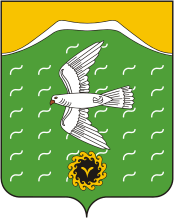 Администрация сельского поселенияАрметовский сельсоветмуниципального районаИшимбайский районРеспублики Башкортостан№п/пПлан мероприятийСрок  исполненияИсполнители1Организовать  противопаводковую комиссию.Рассмотрение  и  утверждение  на  заседании  при главе  СПДо 15.03.2023Глава  АСП2Определение населенных  пунктов,материальных  ценностей,которые  могут быть затоплены  талыми  водамидо 01.04.2023комиссия3Проверить состояние  мостов,очистить от  снега и  наледи водосбросы,кюветы и  мостовые  пролетыдо 05.04.2023комиссия4На объектах повышенной  опасности и попадающих в  зону  затопления организовать  дежурство  ответственных  лиц.до 10.04.2023комиссия5Провести  инструктаж всех  работников осуществляющих работы,связанные с  пропуском  льда  и  половодья.до 10.04.2023Председатель комиссии6Обеспечить  сохранность  опор  линии связи,электропередачи.в период половодьякомиссия7Обеспечить  вывоз  мат.ценностей из зон  возможного  затопления.до 10.04.2023комиссия8В  целях  обеспечения  экологической безопасности во время  весеннего  половодья  провести  инвентаризацию  мест  захоронения,неорганизованных скоплений  бытовых  отходов.Провести  работы  по предотвращению  загрязнения и  засорения  водоемов,очистить  затопленые  берега,от древесных  отходов  и  строительных  материалов.До 10.04.2023комиссия9Создать  запасы  топливадо 10.04.2023председатель комиссии10Эвакуировать  население  и  скот  из зон  возможного  затоплениякомиссия11Организовать  круглосуточное  дежурствос 01.04.2023комиссияБашкортостан РеспубликаhыИшембай районымуниципаль районыӘрмет ауыл советыауыл биләмәhе хакимиәтеАдминистрация сельского поселенияАрметовский сельсоветмуниципального районаИшимбайский районРеспублики БашкортостанБашкортостан РеспубликаhыИшембай районымуниципаль районыӘрмет ауыл советыауыл биләмәhе хакимәтеАдминистрация сельского поселенияАрметовский сельсоветмуниципального районаИшимбайский районРеспублики БашкортостанБашкортостан РеспубликаhыИшембай районымуниципаль районыӘрмет ауыл советыауыл биләмәhе хакимиәтеАдминистрация сельского поселенияАрметовский сельсоветмуниципального районаИшимбайский районРеспублики Башкортостан№ п/пМесто расположения1300 м от дома ул.Тугая,д.2 с.Нижнеарметово на западную сторонуБашкортостан РеспубликаhыИшембай районымуниципаль районыӘрмет ауыл советыауыл биләмәhе хакимәтеАдминистрация сельского поселенияАрметовский сельсоветмуниципального районаИшимбайский районРеспублики БашкортостанБашкортостан РеспубликаhыИшембай районымуниципаль районыӘрмет ауыл советыауыл биләмәhе хакимәтеАдминистрация сельского поселенияАрметовский сельсоветмуниципального районаИшимбайский районРеспублики БашкортостанБашкортостан РеспубликаhыИшембай районымуниципаль районыӘрмет ауыл советыауыл биләмәhе хакимәтеАдминистрация сельского поселенияАрметовский сельсоветмуниципального районаИшимбайский районРеспублики БашкортостанБашкортостан РеспубликаhыИшембай районымуниципаль районыӘрмет ауыл советыауыл биләмәhе хакимәтеАдминистрация сельского поселенияАрметовский сельсоветмуниципального районаИшимбайский районРеспублики БашкортостанБашкортостан РеспубликаhыИшембай районымуниципаль районыӘрмет ауыл советыауыл биләмәhе хакимәтеАдминистрация сельского поселенияАрметовский сельсоветмуниципального районаИшимбайский районРеспублики Башкортостан№ п/пНаименование породыКоличество, шт.Количество, шт.Диаметр, смХарактеристика состояния зеленых насажденийПримечание№ п/пНаименование породыдеревьевкустарниковДиаметр, смХарактеристика состояния зеленых насажденийПримечание1Ива130хорошееВысота деревьев h = 18 м2Береза320хорошееВысота деревьев h = 15 мИтого4хорошее№ п/пНаименование породыКоличество, шт.Количество, шт.Диаметр, смХарактеристика состояния зеленых насажденийПримечание№ п/пНаименование породыдеревьевкустарниковДиаметр, смХарактеристика состояния зеленых насажденийПримечание1Ольха6810хорошееВысота деревьев h = 7 мИтого68хорошее